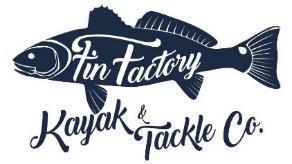 8th Annual Hobie Owners Kayak Fishing Tournament Details and RulesEntry Fee: $125Side Pot Fees: $20 (optional)This will be a Florida (shotgun) style launch, from one location, inshore kayak fishing tournament. All participants will launch at sunrise upon the sound of the horn blast from Packery Bar & Grill located at 13402 John F. Kennedy Causeway, Corpus Christi, Texas 78418.  The boundaries of the tournament will be as far as you can peddle, paddle or electrically propel and return by the horn blast at 3:00 PM Saturday, May 25th signaling the end of the tournament.  Registration Opens: Wednesday, 03/27/2024 and closes 05/24/2024 @ 5:00 PM(Late registration will be allowed at the Captains Meeting or Launch Check-in, for a fee of $25)Registration Options: Online:  		www.finfactorycharters.com In Person: 		Fin Factory Kayak & Tackle Co. 4719 South Alameda St, Corpus Christi, TX 78412In Person:		Fin Factory San Antonio				9023 Huebner Road, Suite 106, San Antonio, TX 78240In Person: 		Fin Factory Houston602 Rayford Road, Spring, TX 77386By Phone:		361-462-4730Late Registration: 	In Person at the Captains Meeting or Launch Check-inA late fee of $25 will be charged.Captains Meeting:  Friday, May 24th 2024 from 6:00 PM - 7:30 PMFin Factory Kayak & Tackle Co. - 4719 South Alameda, St., Suite A, Corpus Christi, TX 78412 Review of Rules / Swag Bag / Late Registration / Door Prize Giveaways Meet and Mingle / Beer and Snacks***Captains meeting is not mandatory but guaranteed, in true Fin Factory form, to be an event you wont want to miss.  Tournament: Saturday, May 25th 2024 from Sunrise – 5:00 PMLocation: Packery Bar & Grill - 13402 John F. Kennedy Causeway, Corpus Christi, Texas 78418Begins: Sunrise at the sound of the tournament horn Required Launch Site: Packery Bar & Grill - 13402 John F. Kennedy Causeway, Corpus Christi, Texas 78418Weigh In: As early as noon, but you must be in line no later than 3:00 pm at Packery Bar & GrillFood and Refreshments: Small Appetizers and drink tickets provided. Additional items available for purchase through Packery Bar & GrillEnds: At the sound of the horn from Packery Bar & Grill at 3:00 pm (as a safety precaution please check in by text (210-787-8758) upon return, fish or no fish)Awards & Raffles: 3:30 pm – 5:00 pmTournament Ranking -Two heaviest game fish in any combination Redfish / Trout / Flounder-Tie breakers are determined by weigh-in time -1/2 lb will be deducted for dead fish weighed inWinnings1st Place – TBD2nd Place – TBD3rd Place – TBD(Cash payouts are contingent upon signups this is a total payout event)Side Pots$20 Side Pots for heaviest trout, red fish, flounder and most spots   100% Payout to winner of each categoryRaffle Tickets1 for $5 5 for $20 (Electronics, Kayak Accessories, PFD’s, Tackle, Rods, Reels & More)Tournament RulesAll Participants must read and sign a waiver stating they understand and will follow all rules and stipulations of the tournament.All Texas Parks & Wildlife laws apply.  Any participant caught in violation of TPWD law will be immediately disqualified and all winnings forfeited.You must be on a Hobie Kayak.You must wear a PFD while on the water, anyone caught without their PFD on will be immediately disqualified.You must have a sounding device onboard.No sail lines.Motoring of the vessel by sail or electric power will be allowed with a 30 minute launch delay. If your kayak is equipped with a motor regardless of your initial intention of use you will launch with a 30 minute delay. (Leave it home if you do not plan to use it)No parking and relocating.All fish must be taken by rod and reel only (no cast netting of fish).Artificial bait only. (scented artificial baits are acceptable)If you choose to wade fish, you must be tethered to your kayak.All fish weighed in must be presented by the angler who caught the fish.No fish pooling.All fish must be caught during official tournament hours on the day of the event.All fish will be inspected for freshness by the weigh master.Only 1 line allowed in the water at a time (you may have up to 3 rods on board).In the event of a tie by weight, weigh-in time will be the tie breaker.Fish not meeting TPWD rules in measurements will be DISQUALIFIED and CANNOT be replaced with another fish.NO OVERSIZED RED DRUM WILL BE WEIGHED IN, TAGGED OR NOT!Weigh master has final ruling on all fish related matters.Sportsmanship, courtesy, safety, and conservation are expected from all participants.Any participant found in violation of these rules and regulations will be subject to disqualification from this and all future tournaments.MEASUREMENT LIMITSTROUT: 	15” – 20” REDFISH: 	20” – 28”FLOUNDER:  15” – No LimitMOST SPOTS: Redfish caught with most spots. Size does not apply, tiebreakers are determined by time in. NO OVERSIZED FISH TAGGED OR NOT2025 Hobie Fishing Team Eligibility1st, 2nd and 3rd place winners are eligible on a contingent basis for the 2025 Hobie Fishing Team.Fin Factory Charters, LLC dba Fin Factory Kayak & Tackle Co. will select candidates to represent Corpus Christi, TX, San Antonio, TX  and Spring, TX on the 2025 Hobie Fishing Team.  This sponsorship means that you will be eligible on a contingent basis to represent Hobie through Fin Factory Kayak & Tackle Co. for the 2025 fishing season. As a member of the Hobie Fishing Team, the expectation is you will promote Hobie kayaks, kayak fishing and Fin Factory in a responsible and meaningful way through social media, publications, tournaments, and participation in other local events.  -The candidates will be selected from the three winning contestants based on various criteria to include experience and regular participation in the sport of kayak fishing, past and current social media publications promoting the sport and kayak fishing, an engaged social media following, and a 45-day trial proving professionalism and moral standards. -The candidates must live within a 100-mile radius of any Fin Factory Kayak & Tackle location.  -Candidates must be 16 years or older.  -If the 1st, 2nd and 3rd place winners are not found to be eligible contenders for the Hobie Fishing Team, current members of the 2024 Hobie Fishing Team will retain their positions.